ЗаданиеСоставитель Тюлькина Ирина Геннадьевна, учитель изобразительного искусства, МБОУ гимназия №1 города Белово, УМК Б. М. Неменского. «Искусство в жизни человека»: учебник для 6 класса общеобразовательных учреждений / Л.А. Неменская; [под редакцией Б.М. Неменского]. - М.: Просвещение, 2010. – 175 с.Определи вид портрета, автора, название произведенияПравильные ответыВопросы и заданияОтветы Определи вид портрета, автора, название произведения.Текст соответствует содержанию учебника [С. 90-100]1.А.Дюрер, Автопортрет, ХV в. (автопортрет)2. О.А.Кипренский, Портрет Е.В.Давыдова, 1809 г. (социальный)3. К.Брюллов. Всадница, 1832 г.(парадный)4.П.П. Рубенс, Портрет камеристки Инфанты Изабеллы, ХVII в.(камерный)5. Н. Подключников, Кабинет в усадьбе, ХIХ в .(групповой)№ п/пЖанр портретаВид портретаХудожникНазвание портретаВремя создания (век, год)Базовый уровеньБазовый уровеньБазовый уровеньПовышенный уровеньПовышенный уровень1.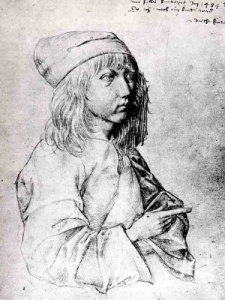 2.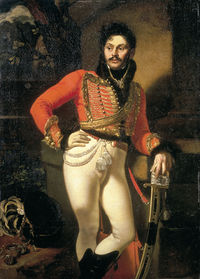 3.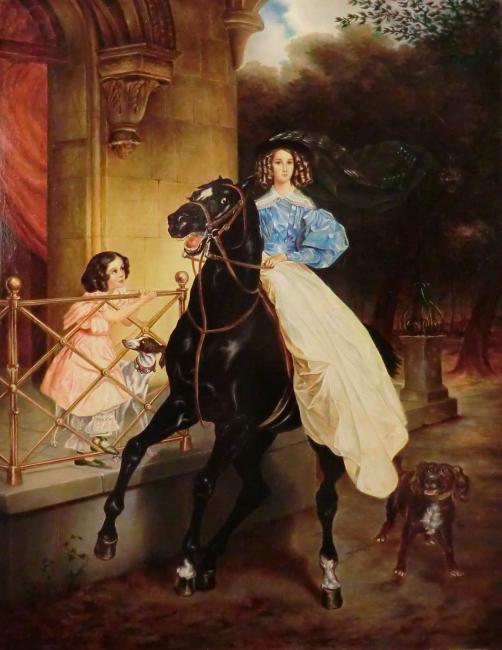 4.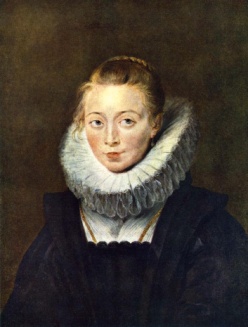 5.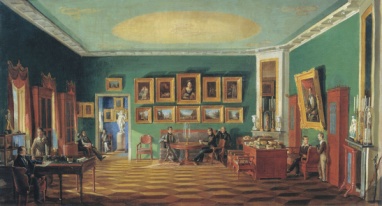 № п/пЖанр портретаВид портретаХудожникНазвание портретаВремя создания (век, год)Базовый уровеньБазовый уровеньБазовый уровеньПовышенный уровеньПовышенный уровень1.АвтопортретА.ДюрерАвтопортрет ХV в.2.СоциальныйО.А.КипренскийПортрет Е.В.Давыдова1809 г.3.ПарадныйК.БрюлловВсадница1832 г.4.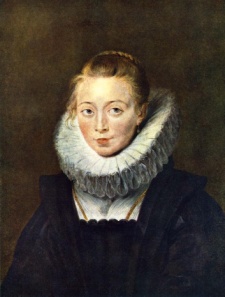 КамерныйП.П. РубенсПортрет камеристки Инфанты Изабеллы ХVII в.5.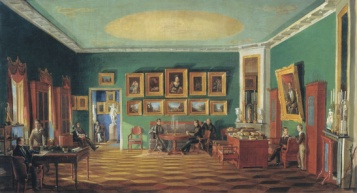 ГрупповойН.ПодключниковКабинет в усадьбеХIХ в.